О создании рабочей группы по выявлению объектов недвижимости, расположенных на территории Ибресинского района Во исполнение пункта 2 Перечня поручений по итогам совещания у Главы Чувашской Республики от 30.08.2018 года, Протокола №1 от 08.10.2018 заседания рабочей группы по выявлению объектов недвижимости, расположенных на территории Чувашской Республики, на которые в установленном порядке не зарегистрировано право собственности, руководствуясь Уставом Ибресинского  района Чувашской Республики, администрация Ибресинского района Чувашской Республики   п о с т а н о в л я е т:1. Создать рабочую группу по выявлению объектов недвижимости, расположенных на территории Ибресинского района Чувашской Республики в следующем составе:Руководитель рабочей группы:Гаврилов В.Ф.   – заместитель главы администрации Ибресинского района, начальник отдела сельского хозяйстваЗаместитель руководителя:Андреева М.Д. – заместитель главы администрации района – начальник отдела строительства и развития общественной инфраструктуры Члены группы:Ермошкин М.П. – вр.и.о. начальника отдела экономики и управления имуществомФедосеева Л.А. – главный специалист-эксперт по имущественным отношениям отдела экономики и управления имуществомСтепанова Е.Н. – ведущий специалист-эксперт отдела экономики и управления имуществомКраснова И.А. – инженер 2-ой категории Межрайонного отдела №3 филиала ФГБУ «Федральная кадастровая палата Федеральной службы государственной регистрации, кадастра и картографии» по Чувашской Республике – Чувашии (по согласованию)Лобанова Н.К. – зам. начальника межрайонного муниципального отдела по Вурнарскому и Ибресинскому районам Управления Росреестра по Чувашской Республике (по согласованию)Артемьев А.Г. –   зам. начальника отдела камеральных проверок межрайонной ИФНС России №3 по Чувашской Республике (по согласованию).  2. Для работы в группу привлечь глав городского и сельских поселений Ибресинского района Чувашской Республики пользователей объектов недвижимости и (или) их представителей (по согласованию).      3. Рабочей группе сформировать план-график комиссионного выхода и медиа-план по освещению проводимых мероприятий в средствах массовой информации.             4.  Контроль за выполнением настоящего постановления возложить на заместителя  главы администрации-начальника отдела сельского хозяйства.Глава администрацииИбресинского района 	    					             	С.В.ГорбуновМ.П. Ермошкин8 (83538)22571ЧĂВАШ РЕСПУБЛИКИ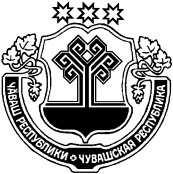 ЧУВАШСКАЯ РЕСПУБЛИКАЙĚПРЕÇ РАЙОНАДМИНИСТРАЦИЙĚЙЫШĂНУ 23.10.2018 г.    571 №Йěпреç поселокěАДМИНИСТРАЦИЯИБРЕСИНСКОГО РАЙОНАПОСТАНОВЛЕНИЕ23.10.2018 г.  № 571поселок Ибреси                                       